paroissesaintpierre2@orange.fr - 05.49.46.32.22 - 34 rue Faideau 86300 Chauvigny 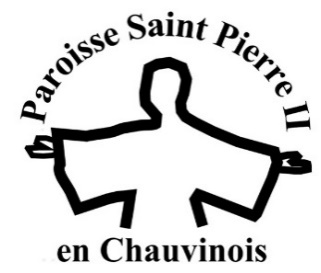 Annonces paroissiales du 30 juillet au 7 août 2022Dix-huitième semaine du temps ordinaire18ème dimanche du temps ordinaireSamedi 30			  Chapelle-Viviers		18h30 : Messe Dimanche 31   Chauvigny			10h30 : Messe (Notre-Dame)avec baptême d’Octave DELHOMME (Savigny-l’Evescault),Mathis PORCHERON (Chauvigny)et Aaron GUIMBARD (Archigny)Lundi 1 août : Saint Alphonse-Marie de Liguori, évêque et docteur de l’Église (Mémoire)  Chauvigny 		10h15 : Messe avec des routiers (Guides et Scouts d’Europe) 				de Mayenne (Collégiale Saint-Pierre)Mardi 2 : De la férie ou Saint Eusèbe de Verceil ou Saint-Pierre Eymard, Prêtre  Bonnes			8h : Laudes  Chauvigny			15h : Messe (EHPAD Les Châtaigniers) Mercredi 3 : De la férie   Chauvigny			9h : Messe (Notre-Dame)Jeudi 4 : Saint Jean-Marie Vianney, prêtre (Mémoire)  Bonnes			8h : Laudes  La Puye			16h : Messe (EHPAD Sainte-Elisabeth)Vendredi 5 : De la férie ou Dédicace de la basilique Sainte-Marie-Majeure  Chauvigny			8h : Laudes  Chauvigny			15h : Chapelet (Notre-Dame)   Saint-Julien-l’Ars	17h30 : Vêpres et Adoration du Saint-Sacrement  Saint-Julien-l’Ars	18h30 : MesseSamedi 6 : Transfiguration du Seigneur (Fête)   Chauvigny		11h : Baptêmes de Alice CAILLON (Valdivienne),  		Oriane COUVRAT TICONA (St Benoît) et                                          Nacio PALLARUELO  (Bonnes) (Notre-Dame)               Sainte-Radegonde		16h30 : Mariage de Pierre TRANCHANT et Claire HERAULT				(Chauvigny)19ème dimanche du temps ordinaireSamedi 6			  Saint-Martin-la-Rivière	18h30 : Messe Dimanche 7 Saint-Julien-l’Ars		9h : Messe  Chauvigny			10h30 : Assemblée de prière La Puye			11h : Messe présidée par l’évêque de Côme (Italie), remise des   Des reliques de la bienheureuse Maria Laura (chez les filles de la Croix) Chauvigny			10h30 : assemblée de prière (Notre-Dame)Nous leur avons dit « A Dieu »Pascal JACQUET (70 ans), le 25 juillet à la Chapelle-ViviersHenriette MENARD (87 ans), le 26 juillet à ChauvignyGérard LAURIN (77 ans), le 26 juillet à ChauvignyJean-François LE BERT (58 ans), le 27 juillet à ChauvignyGisèle VRILLAC (97 ans), le 27 juillet à Chauvigny